Обґрунтування технічних та якісних характеристик предмета закупівлі «Портативна техніка "Мобільний кейс", код ДК 021:2015-30210000-4 Машини для обробки даних (апаратна частина)»   Технічні вимоги до товару:        Закупівля здійснюється, в рамках виконання Програми цифрового розвитку на 2021-2025 роки, затвердженої рішенням другої сесії Хмельницької міської ради від 23.12.2020 року № 22 та враховуючи рекомендації щодо технічних та якісних характеристик предмету закупівлі, визначені в листі № СЗ-16.06-1-23 від 25.04.2023 року.                              Кошторисна вартість 175 тис. грн, кількість – 2 комплекти.Технічні вимоги:                                                                                                                                                                                                                           Портативна техніка "Мобільний кейс" – 2 комплектиХарактеристика (вимоги замовника)Склад портативної техніки "Мобільний кейс"НоутбукПринтер мобільнийПовербанкПортативний сканерМобільний Wi-Fi роутерWi-Fi камераОптична мишаКонцентраторID-card readerКейс і ложементСклад портативної техніки "Мобільний кейс"НоутбукПринтер мобільнийПовербанкПортативний сканерМобільний Wi-Fi роутерWi-Fi камераОптична мишаКонцентраторID-card readerКейс і ложементВимоги до ноутбукупроцесор Intel i3 10Gen (або еквівалент,  не гірше)кількість ядер – мін. 4, кількість потоків – мін. 8вбудоване графічне ядро – такоб'єм оперативної пам'яті – мін. 8 Гбобсяг SSD – не менше 256GBдіагональ – 14.0"роздільна здатність екрана – не менше 1920x1080USB2.0+3.0 - так, мін. 3 шт Wi-Fi модуль, Bluetooth – таквхід для мікрофона і навушників – так мікрофон вбудований – так ліцензійна операційна система Windows 10 Pro Ukrчас автономної роботи – не менше 5 годинВимоги до повербанку (Батарея) для зарядки пристроївбатарея має бути універсальною та мобільноюємність батареї – не менше 30000 mAhтип: Li-pol /Li-ionВимоги до мобільного принтеруПринтер Epson WorkForce WF-100W mobile (або еквівалент)тип: мобільний з вбудованою батареєю технологія друку – струменевакольоровий друк – так формат паперу – А4 роздільна здатність друку: мін. 5760x1440 dpi інтерфейс: Wi-Fi, USBРозміри, мм: 309х154х61Вага, кг: не більше 1,6з комплектом оригінальних картриджів (чорний та кольоровий)додатковий комплект оригінальних картриджів (чорний 1шт та кольоровий 1шт)Вимоги до портативного сканеруiScan S001 LCD 900dpi (або еквівалент, не гірше)тип: портативний, ручний датчик зображення: A4, кольоровий контактний датчик зображення 5136 точокроздільна здатність: max 900 х 900 DPI, min 300 х 300 DPIформат файлу: JPEG, PDFавто вимикання: 3 хвилинизовнішня пам'ять: карти MicroSDживлення від акумулятора / батареї – так інтерфейс: USBВимоги до мобільного Wi-Fi роутерустандарт зв'язку GSM, 3G/4G, EDGE, GPRS,інтерфейс: USBмаксимальна швидкість прийому даних: 150 Мб / спідтримка карт пам'яті microSD – такВимоги до Wi-Fi камери стандарти підключення через WiFi: дальність WiFi / P2P сигналу: мін. 20 метрів (40м. без перешкод)роздільна здатність відео: мін. 1920x1080кількість кадрів в секунду: 20кут огляду: не менше 130 градусівмікрофон: вбудованийдатчик руху: єдодаток для: iOS, Android, Windowsфункція записупам'ять: підтримка карт пам'яті MicroSD до 64 ГбВимоги до оптичної мишітип: бездротова мін. 1000 dpiВимоги до концентраторутип: 4 портиВимоги до ID-card readerРобоча частота: 13,56 МГц;Швидкість зчитування: 106-424 Кб/сек;Стандарти: ISO 14443, Mifare, PC/SC, CCID, EMV2000 level 1, CE, FCC RoHS;Протокол роботи з карткою: ISO 14443 Type A and B, Mifare Classic & Mifare, Ultralight C, Card Clock Frequency: 13,56 MHz, Сard Read/Write Speed: 106 kbps;Протокол роботи з ПЕОМ: PC / SC, CCID;Інтерфейс підключення: USB 2.0 Full Speed;Відстань зчитування картки: не більше 10 см;На пристрій має бути встановлене програмне забезпечення,  що дозволяє зчитувати дані з ID-паспорта громадянина України та біометричного закордонного паспортаДодаткове обладнанняСтартовий пакет мобільного оператора, з оплатою на 12 місяцівКарта MicroSD -2 шт, не менше 16 Гбайт кожна (1 в сканер, 1 в камеру)Флеш накопичувач не менше 16 ГбайтВимоги до кейсу і ложементузабезпечує надійне збереження обладнання під час транспортування та використаннянадійна фіксація обладнання всередині кейсуматеріал: алюміній габарити не більше 450 Х 350 Х 150 ммзамок: 2 шт.можливі опції замків: замки, що замикаються на ключ або кодові тризначні замкивага кейса – не більше 3 кгВагавага мобільного кейсу у повній комплектації не має перевищувати 8 кгВимоги до документаціїдо складу документації на обладнання «Мобільний кейс» повинна входити документація, що входить до відповідних компонентів постачання: апаратних та програмних;документація передається Замовнику в електронному та паперовому вигляді при передачі товару.Гарантійні зобов’язання Термін гарантії 12 місяців з дати підписання сторонами видаткової накладної.Функціональне призначенняПортативне обладнання "Мобільний кейс" дозволяє адміністратору ЦНАП надавати адміністративні послуги незалежно від місця знаходження. Обладнання має функціонувати без необхідності вийняття з кейсу. Достатньо відкрити кейс і ввімкнути обладнання. Все обладнання має бути змонтоване і підключене всередині кейсу. Обладнання має бути готовим для використання без додаткових маніпуляційФото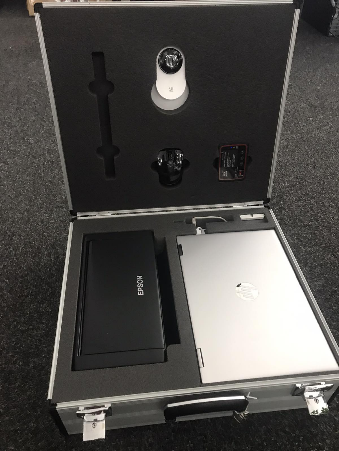 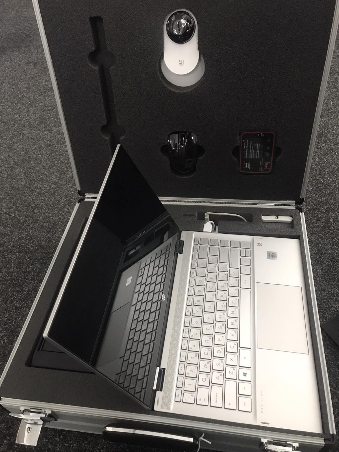 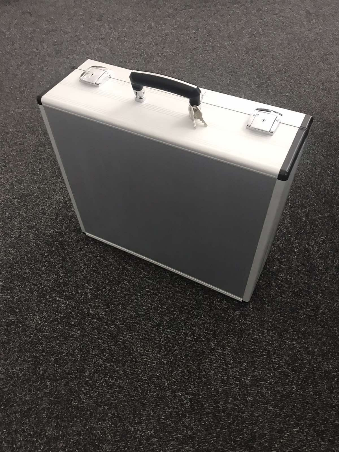 